Муниципальное казенное общеобразовательное учреждение «Герменчикская средняя общеобразовательная школа»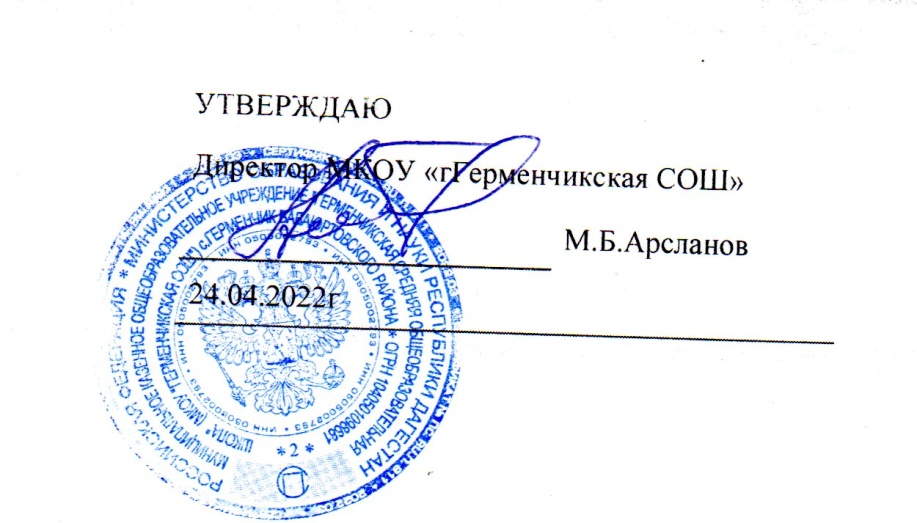 Отчет
о результатах самообследования
Муниципального казенного общеобразовательного учреждения «Герменчикская СОШ»
за 2022 годАНАЛИТИЧЕСКАЯ ЧАСТЬI. ОБЩИЕ СВЕДЕНИЯ ОБ ОБРАЗОВАТЕЛЬНОЙ ОРГАНИЗАЦИИОсновным видом деятельности МКОУ «ГерменчикскаяСОШего образования;основной образовательной программы основного общего образования;основной образовательной программы среднего общего образования.Школа расположена в сельском населенном пункте. II. ОСОБЕННОСТИ УПРАВЛЕНИЯУправление осуществляется на принципах единоначалия и самоуправления.Таблица 1. Органы управления, действующие в ШколеДля осуществления учебно-методической работы в Школе создано восемь предметных методических объединения:методическое объединение учителей - словесниковметодическое объединение учителей математикиметодическое объединение педагогов начального образования методическое объединение учителей истории, биологии и химии методическое объединение классных руководителейIII. ОЦЕНКА ОБРАЗОВАТЕЛЬНОЙ ДЕЯТЕЛЬНОСТИОбразовательная деятельность организуется в соответствии:с Федеральным законом от 29.12.2012 № 273-ФЗ «Об образовании в Российской Федерации»;приказом Минобрнауки от 06.10.2009 № 373 «Об утверждении и введении в действие федерального государственного образовательного стандарта начального общего образования»;приказом Минобрнауки от 17.12.2010 № 1897 «Об утверждении федерального государственного образовательного стандарта основного общего образования»;приказом Минобрнауки от 17.05.2012 № 413 «Об утверждении федерального государственного образовательного стандарта среднего общего образования»;СП 2.4.3648-20 «Санитарно-эпидемиологические требования к организациям воспитания и обучения, отдыха и оздоровления детей и молодежи»;СанПиН 1.2.3685-21 «Гигиенические нормативы и требования к обеспечению безопасности и (или) безвредности для человека факторов среды обитания» (действуют с 01.03.2021);СП 3.1/2.4.3598-20 «Санитарно-эпидемиологические требования к устройству, содержанию и организации работы образовательных организаций и других объектов социальной инфраструктуры для детей и молодежи в условиях распространения новой коронавирусной инфекции (COVID-19)»;основными образовательными программами по уровням образования, включая учебные планы, календарные учебные графики;расписанием занятий.Учебный план 1–4-х классов ориентирован на четырехлетний нормативный срок освоения основной образовательной программы начального общего образования (реализация ФГОС НОО), 5–9-х классов – на пятилетний нормативный срок освоения основной образовательной программы основного общего образования (реализация ФГОС ООО), 10–11-х классов – на двухлетний нормативный срок освоения образовательной программы среднего общего образования (ФГОС СОО). Обучающиеся 11-х классов в 2021/22 учебном году завершили обучение по основной общеобразовательной программе среднего общего образования по ФКГОС ОО.Форма обучения: очная.Язык обучения: русский.Таблица 2. Режим образовательной деятельностиНачало учебных занятий – 8 ч 00 мин.Таблица 3. Общая численность обучающихся, осваивающих образовательные программы в 2022 годуВсего в 2022 году в образовательной организации получали образование 305 обучающихся.Школа реализует следующие образовательные программы:основная образовательная программа начального общего образования;основная образовательная программа основного общего образования;основная образовательная программа среднего общего образования;О противоэпидемиологических (антикоронавирусных) мерахМКОУ «Герменчикская СОШ» в течение 2021-2022 года продолжала профилактику коронавируса. Для этого были запланированы организационные и санитарно-противоэпидемические мероприятия в соответствии с СП 3.1/2.43598-20 и методическими рекомендациями по организации работы образовательных организаций Бабаюртовского района. Так, Школа:закупила бесконтактные термометры, тепловизор стационарный на главный вход, один ручной, рециркуляторы передвижные и настенные для кабинета 4 шт., средства и устройства для антисептической обработки рук, маски многоразового использования, маски медицинские, перчатки, антисептики для обработки помещений;разработала графики входа обучающихся через входа в Школу и уборки, проветривания кабинетов, рекреаций, а также создала максимально безопасные условия приема пищи;разместила на сайте школы необходимую информацию об антикоронавирусных мерах, ссылки распространяли посредством мессенджеров и социальных сетей.Таблица 4. Перечень документов, регламентирующий функционирование Школы в условиях коронавирусной инфекцииВся необходимая информация об организации обучения в дистанционной форме в условиях распространения коронавирусной инфекции расположена на школьном сайте по адресу Переход на новые ФГОСДля перехода с 1 сентября 2022 года на ФГОС начального общего образования, утвержденного приказом Минпросвещения от 31.05.2021 № 286, и ФГОС основного общего образования, утвержденного приказом Минпросвещения от 31.05.2021 № 287, МКОУ «Герменчикская СОШ» разработала и утвердила дорожную карту, чтобы внедрить новые требования к образовательной деятельности. В том числе определило сроки разработки основных общеобразовательных программ – начального общего и основного общего образования, вынесло на общественное обсуждение перевод всех обучающихся начального общего и основного общего образования на новые ФГОС и получило одобрение у 96% участников обсуждения. Для выполнения новых требований и качественной реализации программ в МКОУ «Герменчикская СОШ» на 2022 год запланирована масштабная работа по обеспечению готовности всех участников образовательных отношений через новые формы развития потенциала.Деятельность рабочей группы за 2022 год по подготовке Школы к постепенному переходу на новые ФГОС НОО и ООО можно оценить как удовлетворительную.Дистанционное обучениеНа основании ежедневного мониторинга заболеваемости, в зависимости от эпидемиологической ситуации в общем по школе и в отдельности по классам, при превышении заболеваемости в классе более 20% обучающихся ОРЗ и(или) ОРВИ, отдельные классы, по Приказу директора школы переводились на дистанционную форму обучения.Обучающиеся с ограниченными возможностями здоровьяВ школе 8 ребенка с ограниченными возможностями здоровья обучаются на домуШкола реализует следующие АООП:Адаптированная основная общеобразовательная программа начального общего образования обучающихся с легкой умственной отсталостью.В периоды дистанционного обучения педагогом-психологом проводится работа по адаптации обучающихся с ОВЗ. Также ведется работа с родителями и педагогами.Внеурочная деятельностьОрганизация внеурочной деятельности соответствует требованиям ФГОС уровней общего образования. Структура рабочих программ внеурочной деятельности соответствует требованиям ФГОС к структуре рабочих программ внеурочной деятельности.Все рабочие программы имеют аннотации и размещены на официальном сайте Школы.Формы организации внеурочной деятельности включают: кружки, секции, клуб по интересам, летний лагерь.Внеурочная деятельность 5-11Реализация программ внеурочной деятельности в период временных ограничений, связанных с эпидемиологической ситуацией 2022 года, проводилась с использованием дистанционных образовательных технологий.Воспитательная работаВоспитательная работа в 2021/22учебном году осуществлялась в соответствии с программой духовно-нравственного развития ООП НОО и программами воспитания и социализации ООП ООО и СОО по следующим направлениям:гражданское воспитание;патриотическое воспитание;духовно-нравственное воспитание;эстетическое воспитание;физическое воспитание, формирование культуры здоровья и эмоционального благополучия;трудовое воспитание;экологическое воспитание;формирование ценности научного познания.На 2021/22 учебный год Школа разработала рабочую программу воспитания. Воспитательная работа по ней осуществляется по следующим модулям:инвариантные – «Классное руководство», «Школьный урок», «Курсы внеурочной деятельности», «Работа с родителями», «Самоуправление», «Профориентация»;вариативные – «Ключевые общешкольные дела»,.Воспитательные события в Школе проводятся в соответствии с календарными планами воспитательной работы НОО, ООО и СОО. Они конкретизируют воспитательную работу модулей рабочей программы воспитания по уровням образования. Виды и формы организации совместной воспитательной деятельности педагогов, школьников и их родителей, разнообразны:коллективные школьные дела;акции;Школа принимала активное участие в воспитательных событиях муниципального и регионального уровней (дистанционно).В 2021 году классными руководителями использовались различные формы работы с обучающимися и их родителями:тематические классные часы (дистанционно);участие в творческих конкурсах: конкурсы рисунков, фотоконкурсы, конкурс чтецов (дистанционно);участие в интеллектуальных конкурсах, олимпиадах (дистанционно);индивидуальные беседы с учащимися (дистанционно);индивидуальные беседы с родителями (дистанционно);родительские собрания (дистанционно).На начало 2021/22 учебного года в Школе сформировано 21 общеобразовательных класса. Классными руководителями 1–11-х классов составлены планы воспитательной работы с классами на учебный год в соответствии с рабочей программой воспитания и календарными планами воспитательной работы Школы.В связи с запретом на массовые мероприятия по СП 3.1/2.4.3598-20 школьные и классные воспитательные мероприятия в 2021 году проводились в своих классах. В периоды дистанционного обучения воспитательная работа Школы осуществлялась в дистанционном формате.Эффективность воспитательной работы Школы в 2021 году оценивалась по результатам анкетирования обучающихся и их родителей, анкетирования педагогов, а также по результатам оценки личностных результатов школьников в динамике (по сравнению с предыдущим периодом). На основании этих данных можно сделать вывод о удовлетворительном уровне организации воспитательной работы Школы в 2021 году.Дополнительное образованиеДополнительные общеразвивающие программы школой не реализовывались в связи с отсутствием лицензии, но в декабре 2021 года лицензия получена и в 2022 году школа имеет право на реализацию дополнительных образовательных программ для детей и взрослых. Значительная динамика для развития дополнительного образования ожидается в 2022 году в связи с открытием в школе «Точки роста» естественно-научного направления. IV. СОДЕРЖАНИЕ И КАЧЕСТВО ПОДГОТОВКИПроведен анализ успеваемости и качества знаний по итогам 2020/21 учебного года. Статистические данные свидетельствуют об успешном освоении обучающимися основных образовательных программ.Таблица 6. Статистика показателей за 2021/22 годПриведенная статистика показывает, что положительная динамика успешного освоения основных образовательных программ сохраняется, при этом стабильно растет количество обучающихся Школы.В Школе организовано профильное обучение на уровне среднего общего образования.Краткий анализ динамики результатов успеваемости и качества знанийТаблица 7. Результаты освоения учащимися программы начального общего образования по показателю «успеваемость» в 2022 годуЕсли сравнить результаты освоения обучающимися программы начального общего образования по показателю «успеваемость» в 2022 году с результатами освоения учащимися программы начального общего образования по показателю «успеваемость» в 2021 году, то можно отметить, что процент учащихся, окончивших на «4» и «5», вырос на 2,6 процента (в 2021-м был 49,5%), процент учащихся, окончивших на «5», вырос на 2,1 процента (в 2021-м – 18,8%).Таблица 8. Результаты освоения учащимися программы основного общего образования по показателю «успеваемость» в 2022годуЕсли сравнить результаты освоения обучающимися программы основного общего образования по показателю «успеваемость» в 2021 году с результатами освоения учащимися программы основного общего образования по показателю «успеваемость» в 2021 году, то можно отметить, что процент учащихся, окончивших на «4» и «5», повысился на 0,4 процента (в 2020-м был 29,9%), процент учащихся, окончивших на «5», повысился на 0,1 процента (в 2020-м – 3,17%).Таблица 9. Результаты освоения учащимися программы среднего общего образования по показателю «успеваемость» в 2022 годуРезультаты освоения учащимися программы среднего общего образования по показателю «успеваемость» в 2022учебном году снизились на 3,2 процента (в 2021-м количество обучающихся, которые окончили полугодие на «4» и «5», было 31,3%), процент учащихся, окончивших на «5», на 4,9% (в 2020-м было 15,2%).Результаты ГИАВ 2021 году изменились условия прохождения ГИА. Девятиклассники сдавали экзамены в двух форматах: обязательные экзамены по русскому языку и математике в форме ОГЭ и один предмет по выбору в форме внутренней контрольной работы.ГИА-11 проходило в форме ЕГЭ (для тех, кто поступает в вузы) и ГВЭ (для тех, кто не планирует поступать в вузы). Выпускники 11-х классов, поступающие в вузы, сдавали один обязательный ЕГЭ по русскому языку и ЕГЭ по предметам по выбору. Выпускники, не поступающие в вузы, сдавали два экзамена в форме ГВЭ – по русскому языку и математике.Особенности проведения ГИА в 2021 году были обусловлены мероприятиями, направленными на обеспечение санитарно-эпидемиологического благополучия населения и предотвращение распространения новой коронавирусной инфекции (COVID-19).Таблица 10. Общая численность выпускников 2021/22 учебного годаГИА в 9-х классахВ 2020/22 учебном году одним из условий допуска обучающихся 9-х классов к ГИА было получение «зачета» за итоговое собеседование. Испытание прошло 10.02.2021 в МКОУ «Герменчикская СОШ» в очном формате. В итоговом собеседовании приняли участие 24 обучающихся (100%),.В 2021 году все девятиклассники сдали ОГЭ по основным предметам – русскому языку и математике. Успеваемость по математике и русскому языку за последние три года не изменилась и стабильно составляет 100 процентов. Таблица 11. Результаты ОГЭ по обязательным предметамТакже все выпускники 9-х классов успешно написали внутренние контрольные работы по выбранным предметам. Результаты написания контрольных работ по предметам по выбору выявили стопроцентную успеваемость и в целом хорошее качество знаний обучающихся.Таблица 12. Результаты контрольных работ в 9-х классахЗамечаний о нарушении процедуры проведения ГИА-9 в 2021 году не было, что является хорошим результатом работы с участниками образовательных отношений в сравнении с предыдущим годом.24 девятиклассников Школы успешно закончили 2020/21 учебный год и получили аттестаты об основном общем образовании. Аттестат с отличием получил 6выпускник.Таблица 13. Итоговые результаты выпускников на уровне основного общего образования за три последних годаГИА в 11-х классахВ 2020/21 учебном году одним из условий допуска обучающихся 11-х классов к ГИА было получение «зачета» за итоговое сочинение. Испытание прошло 3.122021 в Школе. В итоговом сочинении приняли участие 5 обучающихся (100%), по результатам проверки все обучающиеся получили «зачет».В 2021 году все выпускники 11-х классов (5человек) успешно сдали ГИА. Все обучающиеся  сдавали ГИА в форме ЕГЭ. Все обучающиеся 11-х классов, которые сдавали ГИА в форме ГВЭ, набрали минимальное количество баллов1 ученик второй не преодолел порог. Небольшой процент обучающихся, получивших высокие баллы, обусловлен невысоким уровнем знаний сдающих в форме ГВЭ, который соответствует их годовым отметкам.Таблица 14. Результаты ГИА-11 в форме ГВЭ в 2021 году – не сдавалиВсе выпускники 11-х классов, которые сдавали ГИА в форме ЕГЭ, успешно справились с одним обязательным предметом – русским языком. Высокие баллы получили 1  обучающийся .Таблица 15. Результаты ЕГЭ по русскому языкуВ 2021 году ЕГЭ по математике был предметом по выбору. Обучающиеся, которые поступали в вузы, сдавали ЕГЭ по математике профильного уровня. Повышение баллов по математике в последние два года обусловлено тем, что этот предмет сдавали более подготовленные обучающиеся, которые поступают в вузы. Снижение результатов по русскому языку в 2021 году по сравнению с 2020 годом связано с тем, что предмет сдавали все обучающиеся 11-х классов с разной степенью подготовленности.Таблица 16. Средний тестовый балл ЕГЭ по математике и русскому языку за три последних годаВ 2021 году из 5 обучающихся 11-х классов, сдающих ЕГЭ, выбрали математику (профильный уровень) – 1 выпускник, 1обучающихся  выбрали обществознание, 1 – физику,1 - биологию,  1 – химию. Таблица 17. Результаты ЕГЭ в 2021 годуВсе выпускники 11-х классов успешно завершили учебный год и4 получили аттестатыТаблица 18. Количество медалистов за последние пять летТаблица 19. Получили медаль «За особые успехи в учении» в 2020–2021 учебном годуРезультаты ВПРТаблица сравнения результатов ВПР* Удалите, если 10-е и 11-е классы вашей школы не принимали участие в ВПРДефициты, выявленные во время ВПР п о русскому языкуПричины несоответствия результатов ВПР и оценок:отсутствие дифференцированной работы с обучающимися;низкий уровень сформированности навыков самоконтроля, включая навыки внимательного прочтения текста задания, предварительной оценки правильности полученного ответа и его проверкиАктивность и результативность участия в олимпиадахКоличество участников школьного этапа Всероссийской олимпиады школьников (ВсОШ) в 2021 году по предметамПримечание: проанализируйте результативность участия обучающихся в школьном этапе ВсОШСравнительный анализ результативности участия обучающихся в школьном этапе ВсОШ за три годаПримечание: проанализируйте результативность участия обучающихся в школьном этапе ВсОШV. ВОСТРЕБОВАННОСТЬ ВЫПУСКНИКОВТаблица 20.  Востребованность выпускниковVI. ОЦЕНКА ФУНКЦИОНИРОВАНИЯ ВНУТРЕННЕЙ СИСТЕМЫ ОЦЕНКИ КАЧЕСТВА ОБРАЗОВАНИЯС целью снижения напряженности среди родителей по вопросу дистанционного обучения в 2021 году на сайте Школы был организован специальный раздел, обеспечена работа на платформе Ватсап сбору информации о проблемах в организации и по вопросам качества дистанционного обучения. VII. ОЦЕНКА КАДРОВОГО ОБЕСПЕЧЕНИЯВ целях повышения качества образовательной деятельности в Школе проводится целенаправленная кадровая политика, основная цель которой – обеспечение оптимального баланса процессов обновления и сохранения численного и качественного состава кадров в его развитии в соответствии с потребностями Школы и требованиями действующего законодательства.Основные принципы кадровой политики направлены:на сохранение, укрепление и развитие кадрового потенциала;создание квалифицированного коллектива, способного работать в современных условиях;повышение уровня квалификации персонала.На период самообследования в Школе работают 50 педагогов..1. В 2021 году результаты опроса, анкетирования, посещения уроков, в том числе в онлайн-формате, при выявлении профессиональных дефицитов педагогов-предметников и педагогов дополнительного образования показали, что 38 процента педагогов начальной, 35 процента – основной, 29 процентов – средней школы нуждались в совершенствовании компетенций, а более 26 процентов всех учителей считали, что им не хватает компетенций для подготовки к дистанционным занятиям. Аналогичное исследование в 2021 году показало значительное улучшение данных: 21 процента педагогов начальной, 19 процентов – основной, 12 процентов – средней школы и 19 процентов педагогов дополнительного образования нуждаются в совершенствовании компетенций, и только 12 процентов всех учителей считают, что им не хватает компетенций для подготовки к дистанционным занятиям. Таким образом, полученные данные свидетельствуют об эффективности работы с кадрами и выбранными дополнительными профессиональными программами (повышение квалификации) по совершенствованию ИКТ-компетенций, работе с цифровыми инструментами и необходимости работы с новыми кадрами по данному направлению.2. Анализ условий реализации программы начального общего образования и основного общего образования в части формирования функциональной грамотности обучающихся (способности решать учебные задачи и жизненные проблемные ситуации на основе сформированных предметных, метапредметных и универсальных способов деятельности), включающей овладение ключевыми компетенциями, составляющими основу готовности к успешному взаимодействию с изменяющимся миром и дальнейшему успешному образованию, показал недостаточную готовность педагогических кадров. Так, 30 процентов педагогов испытывают затруднения в подборе заданий, 17 процентов не видят значимости в применении такого формата заданий, 23 процента педагогов планируют применение данных заданий после прохождения соответствующего обучения. В связи с обязательным обеспечением условий формирования функциональной грамотности и недостаточной готовностью кадров в план непрерывного профессионального образования педагогических кадров МКОУ «Герменчикская СОШ СОШ» включены мероприятия по оценке и формированию функциональной грамотности – читательской, математической, естественно-научной, финансовой, креативного мышления, глобальных компетенций в рамках внутриорганизационного обучения и организации обучения по дополнительным профессиональным программам (повышение квалификации) педагогов предметных и метапредметных профессиональных объединений.3. Анализ кадрового потенциала МКОУ «ГерменчикскаяСОШ» для внедрения требований нового ФГОС основного общего образования в части обеспечения углубленного изучения учебных предметов с целью удовлетворения различных интересов обучающихся показывает недостаточную готовность педагогов. уровне в рамках среднего. В связи с чем принято решение о пересмотре плана непрерывного профессионального образования педагогических и управленческих кадров в МКОУ «Герменчикская СОШ» на 2022-й и последующие годы, развитии системы наставничества и адресной подготовки педагогов по выбранным обучающимися учебным предметам для углубленного изучения на уровне основного общего образования, внедрении системы наставничества и работы в парах.VIII. ОЦЕНКА УЧЕБНО-МЕТОДИЧЕСКОГО И БИБЛИОТЕЧНО-ИНФОРМАЦИОННОГО ОБЕСПЕЧЕНИЯОбщая характеристика:объем библиотечного фонда –12751 единица;книгообеспеченность – 77 процентов;обращаемость – 8350 единиц в год;объем учебного фонда – 9571 единица.Фонд библиотеки формируется за счет федерального, областного, местного бюджетов.Таблица 21. Состав фонда и его использованиеФонд библиотеки соответствует требованиям ФГОС, учебники фонда входят в федеральный перечень, утвержденный приказом Минпросвещения от 20.05.2020 № 254.В библиотеке имеются электронные образовательные ресурсы, мультимедийные средства (презентации, электронные энциклопедии, дидактические материалы)Средний уровень посещаемости библиотеки – 25 человек в день.На официальном сайте Школы есть страница библиотеки с информацией о работе и проводимых мероприятиях библиотеки Школы.Оснащенность библиотеки учебными пособиями недостаточная. Отсутствует финансирование библиотеки на закупку периодических изданий и обновление фонда художественной литературы.Обеспеченность доступа к печатным и электронным образовательным ресурсам (ЭОР), в том числе к ЭОР, размещенным в федеральных и региональных базах данных ЭОР, в МКОУ «Герменчикская СОШ» составляет 30-40 процентов. Также стоит отметить недостаточный уровень укомплектованности библиотеки ЭОР по учебным предметам учебного плана. Данная ситуация озвучена перед учредителем и членами управляющего совета для принятия соответствующих решений.IX. ОЦЕНКА МАТЕРИАЛЬНО-ТЕХНИЧЕСКОЙ БАЗЫВ 2021 году в Школе проведен капитальный ремонт: заменены двери в классных аудиториях, в коридорах деревянные полы заменены на керамическую плитку, с наружи школа оштукатурена и окрашена, отремонтирован дворовый туалетМатериально-техническое обеспечение Школы позволяет реализовывать в полной мере образовательные программы. В Школе оборудованы 12учебных кабинета, и лишь только 2 из них оснащены интерактивными досками.На первом этаже здания расположены необорудованные спортивный и актовый залы. На первом этаже оборудованы столовая и пищеблок в приспособленных помещенияхПлощадка для игр на территории Школы оборудована воркаутом.Анализ данных, полученных в результате опроса педагогов на конец 2022 года, показывает положительную динамику в сравнении с 2021годом.Материально-техническое оснащение Школы позволяет обеспечить реализацию основных образовательных программ на уровне начального общего, основного общего и среднего общего образования.При этом полный анализ оснащенности кабинетов согласно требованиям нового ФГОС начального и основного общего образования по предметным областям «Русский язык и литература», «Родной язык и родная литература», «Иностранные языки», «Общественно-научные предметы» показал частичное оснащение комплектами наглядных пособий, карт, учебных макетов, специального оборудования, которые обеспечивают развитие компетенций в соответствии с программой основного общего образования. СТАТИСТИЧЕСКАЯ ЧАСТЬРЕЗУЛЬТАТЫ АНАЛИЗА ПОКАЗАТЕЛЕЙ ДЕЯТЕЛЬНОСТИ ОРГАНИЗАЦИИДанные приведены по состоянию на 31 декабря 2021 года.* В 2021 году средний балл ГИА-11 по русскому языку и математике рассчитывается на основании обобщенных результатов по ЕГЭ и ГВЭ.Анализ показателей указывает на то, что Школа не имеет достаточную инфраструктуру, которая соответствует требованиям СП 2.4.3648-20 и СанПиН 1.2.3685-21. Но строительство пристройки на 400 ученических мест к школе, начало которого запланировано в 2024 году, позволяет надеяться на улучшение ситуации в данном направлении.Школа укомплектована достаточным количеством педагогических и иных работников, которые имеют высокую квалификацию и регулярно проходят повышение квалификации, что позволяет обеспечивать стабильные качественные результаты образовательных достижений обучающихся. Дистанционное обучение показало, что педагоги Школы владеют высоким уровнем ИКТ-компетенций.Результаты ВПР показали среднее качество подготовки обучающихся Школы. Кроме этого, стоит отметить, что педагоги Школы недостаточно объективно оценивают обучающихся.Деятельность рабочей группы по подготовке Школы к переходу на новые ФГОС НОО и ООО можно оценить как хорошую: мероприятия дорожной карты реализованы на за второй  полугодие 2021/22 учебного года.